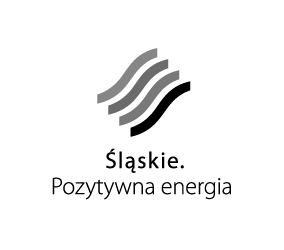 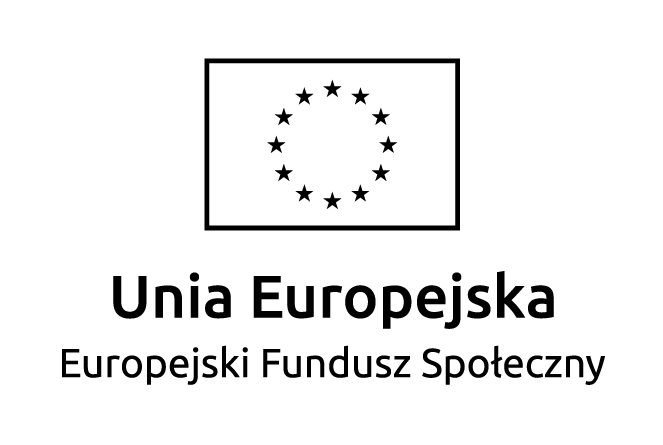 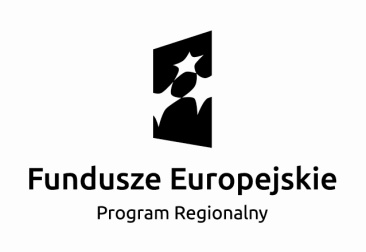 AGENDA SPOTKANIA INFORMACYJNEGOAGENDA SPOTKANIA INFORMACYJNEGOSpotkanie w ramach porozumienia w sprawie partnerstwa na rzecz rynku pracy 
w Subregionie Północnym:-  PSF czyli system dystrybucji środków przeznaczonych na  wsparcie rozwoju  przedsiębiorców i pracowników MŚP- kryteria rejestracji usługodawców  do Bazy Usług Rozwojowych (BUR)- wsparcie działań z zakresu outplacementu- konkursy ogłaszane w 2017 roku przez WUP w KatowicachSpotkanie w ramach porozumienia w sprawie partnerstwa na rzecz rynku pracy 
w Subregionie Północnym:-  PSF czyli system dystrybucji środków przeznaczonych na  wsparcie rozwoju  przedsiębiorców i pracowników MŚP- kryteria rejestracji usługodawców  do Bazy Usług Rozwojowych (BUR)- wsparcie działań z zakresu outplacementu- konkursy ogłaszane w 2017 roku przez WUP w Katowicach8 listopada 2016, w godz. 10.15 –14.35Częstochowska Filia Wojewódzkiego Urzędu Pracy w Katowicach
Al. Niepodległości 20/22
sala nr 1.02 (sala Stowarzyszenia Księgowych) - parter8 listopada 2016, w godz. 10.15 –14.35Częstochowska Filia Wojewódzkiego Urzędu Pracy w Katowicach
Al. Niepodległości 20/22
sala nr 1.02 (sala Stowarzyszenia Księgowych) - parter9:45 – 10:15Rejestracja uczestników spotkania10:15 – 10:50 „PSF czyli proste i szybkie finansowanie usług rozwojowych” - Omówienie głównych założeń Podmiotowego Systemu Finansowania usług rozwojowych10:50 – 11:30„O możliwości dofinansowania do usług rozwojowych” - Ramy funkcjonowania Bazy Usług Rozwojowych (BUR) (odbiorcy wsparcia, zasady ubiegania się o środki, rozliczanie usługi)11:30 - 12:05Omówienie najważniejszych zapisów dokumentacji konkursowej - 8.2.3 RPO WSL 2014-202012:05 – 12:35Przerwa12:35 – 13:10Omówienie najważniejszych zapisów dokumentacji konkursowej - 7.4.2 RPO WSL 2014-202013:10 – 13:45Konkursy planowane do ogłoszenia w 2017 roku przez 
WUP w Katowicach13:45 – 14:25Konkursy planowane do ogłoszenia w 2017 roku przez 
Śląskie Centrum Przedsiębiorczości w Chorzowie14:25 – 14:35Odpowiedzi na pytania  uczestników